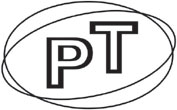 Приложение 1.Проект программы КонференцииНЕКОММЕРЧЕСКОЕ ПАРТНЕРСТВО«РОССИЙСКОЕ ТЕПЛОСНАБЖЕНИЕ»105094, Москва, Семеновская наб., 2/1Тел./факс: (495) 974-86-40;e-mail: nprt@nprt.suПРОЕКТ ПРОГРАММЫ ОТРАСЛЕВОЙ НАУЧНО-ПРАКТИЧЕСКОЙ КОНФЕРЕНЦИИ                                                                                       «ТЕПЛОСНАБЖЕНИЕ РОССИИ: 110 ЛЕТ РАЗВИТИЯ» 11-12 сентября 2013 г., Москва, Отель "МИЛАН"                                                                                                            ПРОЕКТ ПРОГРАММЫ ОТРАСЛЕВОЙ НАУЧНО-ПРАКТИЧЕСКОЙ КОНФЕРЕНЦИИ                                                                                       «ТЕПЛОСНАБЖЕНИЕ РОССИИ: 110 ЛЕТ РАЗВИТИЯ» 11-12 сентября 2013 г., Москва, Отель "МИЛАН"                                                                                                            ПРОЕКТ ПРОГРАММЫ ОТРАСЛЕВОЙ НАУЧНО-ПРАКТИЧЕСКОЙ КОНФЕРЕНЦИИ                                                                                       «ТЕПЛОСНАБЖЕНИЕ РОССИИ: 110 ЛЕТ РАЗВИТИЯ» 11-12 сентября 2013 г., Москва, Отель "МИЛАН"                                                                                                            11.09.13 г. (среда) 11.09.13 г. (среда) 11.09.13 г. (среда) 08.00-10.00Регистрация участников Конференции. Выдача "Папок участника"Регистрация участников Конференции. Выдача "Папок участника"10.00-10.30Приветствие участников КонференцииПриветствие участников КонференцииВсероссийское совещание«Теплоснабжение России: 110 лет развития»Всероссийское совещание«Теплоснабжение России: 110 лет развития»Всероссийское совещание«Теплоснабжение России: 110 лет развития»10.30-12.00Исторические аспекты развития централизованного теплоснабжения – вступительное словоСеменов Виктор Германович, Президент НП «РТ»10.30-12.00Современные реалии и факторы устойчивости отрасли теплоснабжения.  ФЗ № 190 «О теплоснабжении» - фундаментальный отраслевой законМежевич Валентин Ефимович,Первый заместитель Председателя Комитета Совета Федерации ГД РФ по экономической политике10.30-12.00Современные реалии и факторы устойчивости отрасли теплоснабжения.  ФЗ № 190 «О теплоснабжении» - фундаментальный отраслевой законЛипатов Юрий Александрович,Первый заместитель Председателя Комитета Государственной Думы РФ по энергетике10.30-12.00Современные реалии и факторы устойчивости отрасли теплоснабжения.  ФЗ № 190 «О теплоснабжении» - фундаментальный отраслевой законПредставитель Министерства энергетики РФ10.30-12.00Современные реалии и факторы устойчивости отрасли теплоснабжения.  ФЗ № 190 «О теплоснабжении» - фундаментальный отраслевой законПредставитель Министерства регионального развития РФ10.30-12.00Современные реалии и факторы устойчивости отрасли теплоснабжения.  ФЗ № 190 «О теплоснабжении» - фундаментальный отраслевой законЗинченко Сергей Николаевич,Заместитель Руководителя Федеральной службы по тарифам10.30-12.00Современные реалии и факторы устойчивости отрасли теплоснабжения.  ФЗ № 190 «О теплоснабжении» - фундаментальный отраслевой законАзгальдов Павел Эрикович,Заместитель Директора Департамента государственного регулирования тарифов, инфраструктурных реформ и энергоэффективности Министерства экономического развития РФ10.30-12.00Современные реалии и факторы устойчивости отрасли теплоснабжения.  ФЗ № 190 «О теплоснабжении» - фундаментальный отраслевой законПредставитель Департамента топливно-энергетического хозяйства г. Москвы12.00-12.30Кофе-брейкКофе-брейкРазвитие положений  ФЗ № 190 «О теплоснабжении»Развитие положений  ФЗ № 190 «О теплоснабжении»Требования законодательства в области промышленной безопасности при устройстве и эксплуатации тепловых сетейЧернышев Владимир Владимирович, Заместитель начальника Управления Государственного строительного надзора РОСТЕХНАДЗОРаО взаимодействии с органами законодательной и исполнительной власти в части совершенствования правового регулирования в сфере теплоснабженияПоливанов Василий Иванович, Генеральный директор НП «РТ»О законодательных и нормативных актах по централизованному теплоснабжению Шарапов Владимир Иванович, д.т.н., профессор Ульяновского государственного технического университета, г. УльяновскНовшества правоприменительной практики и необходимость совершенствования правового регулирования в сфере теплоснабженияРедькин Сергей Михайлович,  Директор по тепловому бизнесу ЗАО «Комплексные энергетические системы», г. МоскваНовшества правоприменительной практики и необходимость совершенствования правового регулирования в сфере теплоснабженияВоронин Станислав Вячеславович, Директор по реализации тепловой энергии и развитию теплового бизнеса ООО "Газпром энергохолдинг", г. МоскваНовшества правоприменительной практики и необходимость совершенствования правового регулирования в сфере теплоснабженияЛишанский Николай Юрьевич, Заместитель генерального директора по реализации тепловой энергииРАО «ЕЭС Востока», г. МоскваНовшества правоприменительной практики и необходимость совершенствования правового регулирования в сфере теплоснабженияЛихачев Андрей Николаевич, Генеральный директор ОАО «МОЭК», г. МоскваНовшества правоприменительной практики и необходимость совершенствования правового регулирования в сфере теплоснабженияЛесных Игорь Михайлович, Коммерческий директор ОАО "Энел ОГК-5", г. МоскваДискуссия с представителями ФОИВ: ответы на вопросы участниковконференцииДискуссия с представителями ФОИВ: ответы на вопросы участниковконференции14.00-15.00ОбедОбед15.00-16.30Тарифная политика: нововведения и особенности регулирования Тарифная политика: нововведения и особенности регулирования 15.00-16.30Актуальные вопросы тарифной политики в 2013-2014 годах для теплоснабжающих организацийМаликова Ирина Петровна, Генеральный директор АКЦ «ЖИЛКОМАУДИТ», г. Москва15.00-16.30Состояние и перспективы взаимоотношений в теплоснабжении.   Нормативное обеспечениеСостояние и перспективы взаимоотношений в теплоснабжении.   Нормативное обеспечение15.00-16.30  Основные направления совершенствования законодательства в части регулирования деятельности управляющих организаций и внесении изменений в ЖК РФ Представитель комитета ГД РФ по жилищной политике и жилищно-коммунальному хозяйству 15.00-16.30Совершенствование системы оплаты коммунальных услугПредставитель Фонда «Институт экономики города»,г. Москва15.00-16.30Нормативные решения проблемы неплатежей за коммунальные услуги и энергетические ресурсыПредставитель Фонда «Институт экономики города»,г. Москва16.30-17.00Кофе-брейкКофе-брейк17.00-18.00Церемония награждения работников отраслиЦеремония награждения работников отрасли19.00-23.00Торжественный вечер в честь юбилея отрасли и НП «РТ» Торжественный вечер в честь юбилея отрасли и НП «РТ» 12.09.13 г. (четверг)12.09.13 г. (четверг)12.09.13 г. (четверг)Пленарное заседание «Модернизация систем теплоснабжения»Пленарное заседание «Модернизация систем теплоснабжения»Пленарное заседание «Модернизация систем теплоснабжения»10.00-12.00Опыт планирования развития систем теплоснабженияПапушкин Виталий Николаевич, Главный научный руководитель  ОАО «ВНИПИэнергопром», г. МоскваСистема добровольной экспертизы разработки схем теплоснабженияДавыдов Александр Николаевич, Начальник УправленияПрограмм модернизации тепловых сетей ОАО «ВНИПИэнергопром», г. МоскваМеханизмы реализации полномочий ФОИВ при разработке и актуализации схем теплоснабженияПолянцев  Сергей Олегович, Начальник отдела теплосетевой деятельности Департамента оперативного контроля и управления в электроэнергетике Министерства энергетики РФМеханизмы реализации полномочий ФОИВ при разработке и актуализации схем теплоснабженияПредставитель Министерства регионального развития РФ12.00-12.30Кофе-брейк Кофе-брейк 12.30-14.00Практический опыт реализации модернизации систем теплоснабжения Самарской областиПредставитель Министерства энергетики и ЖКХ Самарской области12.30-14.00Практический опыт реализации модернизации систем теплоснабжения БерлинаПредставительDeutsche Energie-Agentur GmbH (dena)12.30-14.00Внедрение технологии «умных сетей» в централизованных системах отопления и теплоснабженияРазговоров Андрей Сергеевич,Генеральный директор ООО «Сберэнергоресурс», г. МоскваПути усовершенствования системы диагностики технического состояния тепловых сетейНормундТалцис, Председатель Правления АО "РигасСилтумс", г. РигаМиницкийРомуальд,Руководитель диспетчерской службы;ОбеспеченияАО "РигасСилтумс", г. РигаПилотные проекты Пилотные проекты Проект № 1. Комплекс мероприятий ТГК-16, обеспечивающих низкую стоимость тепловой энергии, поставляемой в централизованные системы теплоснабженияПредставитель ОАО «ТГК-16», г. Казань, Республика ТатарстанПроект № 2. Комплекс мероприятий на Гродненской ТЭЦ для повышения выработки тепловой энергии в когенерационном циклеПредставительГродненской ТЭЦРУП "Гродноэнерго", Республика Беларусь14.00-15.00ОбедОбед15.00-16.30Пилотные проекты (продолжение)Пилотные проекты (продолжение)15.00-16.30Проект № 3. Проект модернизации муниципальных котельных и систем теплоснабжения от них на примере г. Дзержинска Нижегородской обл.ПредставительАдминистрации г. Дзержинска Нижегородской обл.15.00-16.30Проект 4. Совершенствование деятельности теплоснабжающего предприятия г. Набережные ЧелныПредставительОАО «Набережночелнинскаятеплосетевая компания», г. Набережные Челны, Республика ТатарстанПроект 5. Организация технического обследования и разработка мероприятий модернизации тепловых сетей г. Тихвин Ленинградской областиПредставительООО «Трансмашэнерго», г. Санкт-Петербург16.30-17.00Кофе-брейкКофе-брейк17.00-18.00XОткрытое Ежегодное Общее Собрание членов НП "Российское теплоснабжение"XОткрытое Ежегодное Общее Собрание членов НП "Российское теплоснабжение"18.00-18.30Общая дискуссия. Закрытие КонференцииОбщая дискуссия. Закрытие Конференции12.09.13 г. (четверг) ПРОГРАММА КРУГЛЫХ СТОЛОВ12.09.13 г. (четверг) ПРОГРАММА КРУГЛЫХ СТОЛОВ12.09.13 г. (четверг) ПРОГРАММА КРУГЛЫХ СТОЛОВ12.00-12.30Регистрация участников Круглых столовРегистрация участников Круглых столовКруглый стол №1. Инновационные технологии устройства тепловых сетейв Российской Федерации (модератор - Шалыжин Кирилл Алексеевич, Главный инженер  ООО «Смит-Ярцево»)Круглый стол №1. Инновационные технологии устройства тепловых сетейв Российской Федерации (модератор - Шалыжин Кирилл Алексеевич, Главный инженер  ООО «Смит-Ярцево»)Круглый стол №1. Инновационные технологии устройства тепловых сетейв Российской Федерации (модератор - Шалыжин Кирилл Алексеевич, Главный инженер  ООО «Смит-Ярцево»)12.30-12.35Вступительное словоПредставитель НП «РТ»12.35-12.50Требования законодательства в области промышленной безопасностипри устройстве и эксплуатации тепловых сетейПредставитель Ростехнадзора12.50-13.05Передовые достижения компании «Смит-Ярцево» в области производства  труб и фасонных изделий в ППУ изоляции для сферы теплоснабженияШалыжин Кирилл Алексеевич,  Главный инженер ООО «Смит-Ярцево», г. Ярцево Смоленской области13.05-13.20 РМД  41-11-2012 как инструмент повышения надежности теплопроводов в ППУ изоляции в г. Санкт-ПетербургПредставитель ОАО «Теплосеть Санкт-Петербурга»13.20-13.30Подходы НП «РТ» по повышению качества теплопроводов в ППУ изоляции.О разработке МД «Устройство и организация эксплуатации тепловых сетей в ППУ изоляции»Бурдыга Юрий Юрьевич, Руководитель Комитета по тепловым сетям Некоммерческого партнерства «Российское теплоснабжение»13.30-13.45Опыт применения теплопроводов в ППУ изоляции в компании «ФОРТУМ» как механизм повышения качества и надежности работы тепловых сетей Представитель ОАО «ФОРТУМ»13.45-14.00Усовершенствованная конструкция теплопроводов в ППУ изоляциис антикоррозионным покрытиемШалыжин Кирилл Алексеевич,  Главный инженер ООО «Смит-Ярцево», г. Ярцево Смоленской области14.00-15.00Перерыв15.00-15.15Перспектива совершенствования производства предизолированных теплопроводов в ППУ-изоляции и повышения качества продукцииКащеев Вадим Петрович, Консультант ЗАО «Мосфлоулайн», г. Москва  15.15-15.30Инновационная технология производства теплопроводов в ППМ изоляции. О проекте ГОСТ Р «Трубы и фасонные изделия стальные в пенополимерминеральной изоляции»Мишина Александра Михайловна, Руководитель отдела проектирования и научных разработок 
ООО НПП «Пенополимер», г. Коломна Московской области15.30-15.45Особенности проектирования и строительства тепловых сетей с применением системы предварительно изолированных полибутеновых трубопроводов  типа FLEXALENМитянин Георгий Павлович, Заместитель руководителя направления FLEXALEN ООО «Термафлекс Изоляция+», г. Щелково Московской области15.45-16.00Устройство тепловых сетей с применением технологии СТУ(система теплоизоляционная универсальная)Буланович Валерий Федорович, Генеральный директор ЗАО «СТУ», г. Москва16.00-16.30Дискуссия, обмен мнениями, подведение итогов работы Круглого столаДискуссия, обмен мнениями, подведение итогов работы Круглого столаКруглый стол №2. Повышение и обеспечение качества систем учета тепловой энергии (модератор – Гришин Герман Владиславович, Президент НП «Метрология Энергосбережения»)Круглый стол №2. Повышение и обеспечение качества систем учета тепловой энергии (модератор – Гришин Герман Владиславович, Президент НП «Метрология Энергосбережения»)Круглый стол №2. Повышение и обеспечение качества систем учета тепловой энергии (модератор – Гришин Герман Владиславович, Президент НП «Метрология Энергосбережения»)12.30-14.00Совершенствование методов защиты от  несанкционированного вмешательства в работу приборов учета тепловой энергииСовершенствование методов защиты от  несанкционированного вмешательства в работу приборов учета тепловой энергии12.30-14.00Угроза для экономики при отсутствии надлежащей защиты приборов от вмешательства в их работуДокладчик уточняется12.30-14.00Существующая нормативная база по сертификации приборов: раздел «защита от несанкционированного доступа»Представитель Федерального агентства по техническому регулированию и метрологии (Росстандарта)12.30-14.00Существующая нормативная база по сертификации приборов: раздел «защита от несанкционированного доступа»Представитель Министерства промышленности и торговли Российской Федерации12.30-14.00Существующая нормативная база по сертификации приборов: раздел «защита от несанкционированного доступа»ПредставительГосударственной жилищной инспекции Санкт-Петербурга12.30-14.00Пути решения проблем достижения достоверности учета тепловой энергииПути решения проблем достижения достоверности учета тепловой энергии12.30-14.00Обеспечение достоверности учета при осуществлении расчетов за потребленную тепловую энергиюГорбунов Владимир Николаевич, директор по экономике и финансам ОАО «Теплосеть Санкт-Петербурга», г. Санкт-Петербург12.30-14.00Проект СУРТЭ как механизм обеспечения достоверности учета тепловой энергииЯровой Юрий Васильевич, Вице-президент НП «РТ»12.30-14.00Достоверность коммерческого учета энергоносителей – необходимый фактор реального энергосбереженияПредставитель Консорциума ЛОГИКА-ТЕПЛОЭНЕРГОМОНТАЖ, г. Санкт-Петербург14.00-15.00ПерерывПерерыв15.00-16.00Обеспечение защищенности приборов учетаПредставители организаций-изготовителей приборов учета16.00-16.30Дискуссия, обмен мнениями, подведение итогов работы Круглого столаДискуссия, обмен мнениями, подведение итогов работы Круглого столаКруглый стол №3. Вопросы разработки электронных моделей систем теплоснабжения.Электронные модели в «облаке»(модератор – Ексаев Арсен Рудольфович, Генеральный директор ООО «ИВЦ «Поток», г. Москва)Круглый стол №3. Вопросы разработки электронных моделей систем теплоснабжения.Электронные модели в «облаке»(модератор – Ексаев Арсен Рудольфович, Генеральный директор ООО «ИВЦ «Поток», г. Москва)Круглый стол №3. Вопросы разработки электронных моделей систем теплоснабжения.Электронные модели в «облаке»(модератор – Ексаев Арсен Рудольфович, Генеральный директор ООО «ИВЦ «Поток», г. Москва)12.30-14.00Что такое «электронная модель», нужна ли она, из чего состоит, как создавать, как использовать - в соответствии с 190-ФЗ и ПП-154?  Ексаев Арсен Рудольфович, Генеральный директор ООО "ИВЦ "Поток", г. Москва12.30-14.00Обзор инструментария ИГС «CityCom-ТеплоГраф» применительно к созданию электронных моделей Схем теплоснабжения, демонстрация возможностей на электронных моделях реальных систем теплоснабженияЕксаев Арсен Рудольфович, Генеральный директор ООО "ИВЦ "Поток", г. МоскваИванов Константин Сергеевич,Ведущий инженер ООО "ИВЦ "Поток", г. Москва14.00-15.00Перерыв15.00-16.00Расчет показателей надежности теплоснабжения и радиусов качественного теплоснабжения на средствах ИГС «CityCom-ТеплоГраф», применение утвержденной методики расчета надежности для кольцевых сетей и сетей с работой нескольких источников тепла на общую зону. Демонстрация примеров расчетаИванов Константин Сергеевич,Ведущий инженер ООО "ИВЦ "Поток", г. Москва15.00-16.00«Облачный» сервис CityCom(Cloud), особенности и практика его использования для разработки и эксплуатации электронных моделейЕксаев Арсен Рудольфович, Генеральный директор ООО "ИВЦ "Поток", г. Москва15.00-16.00Практический опыт разработки электронных моделей Схем теплоснабжения с использованием «облачного» сервиса CityCom(Cloud)Участник уточняется15.00-16.00Разработка Схем теплоснабжения с применением инструментальных средств «CityCom-ТеплоГраф»Участник уточняется16.00-16.30Дискуссия, обмен мнениями, подведение итогов работы Круглого столаДискуссия, обмен мнениями, подведение итогов работы Круглого стола